Lead PastorArchbold Evangelical Church Position DescriptionPrimary Purpose: The Lead Pastor is to provide spiritual and pastoral leadership to the congregation ofArchbold Evangelical Church (AEC). He is to lead the congregation in pursuit of its Purpose, Vision and Process as determined by the Board of Elders and affirmed by the congregation. He is to equip the congregation for the various works of service through shepherding, preaching/teaching and leading.Responsible to : Board of EldersPosition Overview: The role and responsibilities of the Lead Pastor are varied and far reaching. The position calls for a man who is gifted in communicating God's Word, both by example, preaching and teaching, making the truth accessible to the hearts and minds of a multigenerational congregation.Working with the Board of Elders as a elder, he is able to articulate the Vision, Purpose and Process for the Church, and to lead a Pastoral Team in pursuit of those goals. He is a man with compassion and a desire to see people come to know Jesus Christ as Lord and Savior along with the ability to develop unity of the Spirit within the church as he equips the saints for the work of ministry. Position Status: Full-time Exempt EmployeePosition Competencies:Born again relationship with Jesus Christ demonstrated by a life of obedience to the precepts of the Bible.Demonstrates a life submitted to Christ through life style choices, words, and practices.Graduate Degree in Pastoral or Biblical Studies. Able and willing to be licensed by the Fellowship of Evangelical Churches.Able to lead, as an elder, alongside the elders, the AEC staff and boards to accomplish the Vision, Purpose, and Process of AEC.Meets the Qualifications of an Elder as outlined in I Timothy 3:1-7 and Titus 1:5-9.Willing and able to work a flexible schedule, responding to congregational needs as recognized..                                                   Position Responsibilities:  In general order of priorityPreaching /Teaching/Worship	 Plan and implement a weekly Sunday morning Gathering Preaching schedule, planning at least 4-6 months in advance.Primary speaker for  Sunday Morning Worship Gatherings.Preach or teach at other AEC gatherings as agreed on with the Elders.Implement a weekly work schedule that allows for designated preparation time.Ensure that worship gatherings are effective and honoring to the Lord.Incorporate the Lord's Supper on a regular basis and guide the worship service with prayer and other ministry focus as needed. Shepherding/PastoraI Care     Conduct baptisms and funerals, pre-marital counseling and weddings for AEC members, regular attenders, and their families as requested and appropriate.Provide care for the spiritual, emotional, and physical needs as needed in partnership with other church leaders.Provide counseling as appropriate, referring to professionals those needing more extensive help.Provide hospital or other visitation as able and appropriate. Recruit others to assist in this ministry.Be consistently praying for the congregation and involved with the prayer team  as the congregation communicates their prayer  needs through developed methods of communication.Leading/DiscipIing	 Working as a voting elder with the Board of Elders he is able to articulate the Vision, Purpose and Process for the Church, and to lead a pastoral team in pursuit of those goals. He will also work with the Elder Board in maintaining that church process, articulating the vision, and purpose and act as the key champion in implementing the process, vision, and purpose.Provide support, planning, encouragement and leadership for the Pastoral staff and Elder Board, meeting weekly with the staff and working closely with the AEC Elder Executive Team.Meet weekly with the Worship Director to be informed and involved in the content, style, and structure for each weekly gathering.Meet as needed with the Worship Team and Adult Ministry Team.Meet Weekly with staff as needed to discuss and be informed on topics relating to the weekly ongoing ministry and/or administration (Ministry Support) of the Church.Be involved in a proven discipleship process where new and established believers can grow in faith, grace and knowledge of Jesus Christ.Uphold the leadership process, entitled Synergy,  where leaders are identified, trained and developed to serve in the ministries of AEC and beyond.Uphold the AEC constitution, suggesting change as appropriate. Maintain the church affiliation with the Fellowship of Evangelical Churches, attending the annual conference as able.Participate as a key member of the Elder Board and Executive Team. Attend other Boards and or ministry team meetings as necessary and appropriate.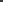 Outreach and Community InvolvementRepresent AEC in the Archbold Area Ministerial Association.Maintain a healthy relationship with key leaders and service organizations in the community.Equip and mobilize key leaders and volunteers for outreach and evangelism; locally, nationally, and internationally.Other Ministry areas of importance      Devote time to personal development including spiritual, mental, and physical well-being. Personal involvement in other AEC Ministries. (e.g. Life Group, Mens Ministry, Discipleship Ministries).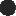 Attend workshops or other professional enrichment opportunities as approved by the Elder Board.Serve in other outside Ministry Opportunities as encouraged and approved by the Elder Board.The intention of this ministry position posting is not intended to portray an exhaustive set of check points but it should give any prospective lead pastor a general idea of expectations.   The unique gifts, personality, calling and direction of the Holy Spirit are always key elements in determining the ministry God is directing the lead pastor to be involved in.  The position aspect identifies some priorities and provides areas for discussion concerning philosophy of ministry etc.1/19/2023